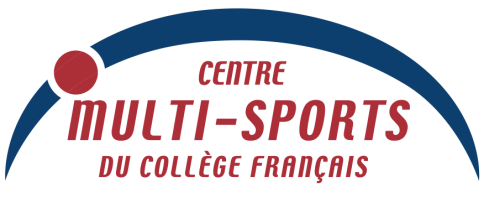 GOLF LIBRECentre Multi-Sports du Collège Français2020-2021Horaire :Du lundi au vendredi entre 9h et 12hDébut : À compter du lundi 7 décembreFin : indéterminée Tarifs* :10$ / panier45$ / 5 paniers80$ / 10 paniers*taxes inclusesCarte à poinçonner pour les tarifs de 45$ et 80$Des journées complètes vous seront proposées chaque mois entre 9h et 16h :17-18 décembre (jeudi et vendredi)21-22-23 décembre (lundi, mardi et mercredi)28-29-30 décembre (lundi, mardi et mercredi)4-5-6-7-8 janvier (lundi au vendredi)Informations pratiques :Aucune réservation nécessaire.Distance de frappe d’environ 50 verges. Les mesures sanitaires devront être respectées en tout temps : distanciation physique de 2 mètres entre chaque individu ;lavage des mains obligatoire à l’entrée et à la sortie ;port du masque obligatoire de l’entrée du centre jusqu’à votre tapis de pratique.Toute personne qui n’acceptera pas de se soumettre à ces mesures sera priée de quitter le centre sans délai.Finalement, si vous présentez des symptômes de la Covid-19, quelle que soit l’ampleur de ceux-ci, nous vous invitons à ne pas vous déplacer et à demeurer à votre domicile.